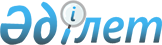 2008 жылғы 14 тамыздағы N 7-8 "Мұқтаждықта өмір сүріп жатқан азаматтардың жекелеген топтарына және аз қамтылған тұрғындарға әлеуметтік көмек көрсету туралы" шешіміне толықтырулар енгізу туралы
					
			Күшін жойған
			
			
		
					Батыс Қазақстан облысы Бөрлі аудандық мәслихаттың 2009 жылғы 27 тамыздағы N 13-4 шешімі. Батыс Қазақстан облысы Бөрлі ауданы әділет басқармасында 2009 жылғы 23 қыркүйекте N 7-3-84 тіркелді. Күші жойылды - Батыс Қазақстан облысы Бөрлі аудандық мәслихатының 2010 жылғы 29 қаңтардағы N 17-5 шешімімен.
      Ескерту. Күші жойылды - Батыс Қазақстан облысы Бөрлі аудандық мәслихатының 2010.01.29 N 17-5 Шешімімен
      Қазақстан Республикасының "Қазақстан Республикасындағы жергілікті мемлекеттік басқару және өзін-өзі басқару туралы" Заңына сәйкес Бөрлі аудандық мәслихаты ШЕШІМ ЕТТІ:
      1. Бөрлі аудандық мәслихатының "Мұқтаждықта өмір сүріп жатқан азаматтардың жекелеген топтарына және аз қамтылған тұрғындарға әлеуметтік көмек көрсету туралы" 2008 жылғы 14 тамыздағы N 7-8 (Нормативтік құқықтық актілерді мемлекеттік тіркеу тізілімінде N 7-3-61 тіркелген, 2008 жылғы 9 қыркүйектегі "Бөрлі жаршысы-Бурлинские вести" газетінде жарияланған) шешіміне 2009 жылғы 3 наурыздағы N 10-7 "2008 жылғы 14 тамыздағы N 7-8 "Мұқтаждықта өмір сүріп жатқан азаматтардың жекелеген топтарына және аз қамтылған тұрғындарға әлеуметтік көмек көрсету туралы" шешіміне өзгерістер енгізу туралы" (Нормативтік құқықтық актілерді мемлекеттік тіркеу тізілімінде N 7-3-75 нөмірмен тіркелген, 2009 жылғы 27 наурыздағы "Бөрлі жаршысы-Бурлинские вести" газетінің N 23 санында жарияланған) шешімімен енгізілген өзгерістерді ескере отырып, келесі толықтыру енгізілсін:
      1) 1-тармақ келесі мазмұндағы 7) тармақшасымен толықтырылсын:
      "7. Азық түліктің қымбаттауына байланысты, 1,5 айлық есептік көрсеткіш мөлшерінде мемлекеттік жәрдемақы алатын әрбір балаға азық-түлік себетінің деңгейі төмен тұратын отбасыларына (атаулы әлеуметтік көмек алушылардан басқа)."
      2. Осы шешім алғаш ресми жарияланғаннан кейін күнтізбелік он күн өткен соң қолданысқа енгізіледі.
					© 2012. Қазақстан Республикасы Әділет министрлігінің «Қазақстан Республикасының Заңнама және құқықтық ақпарат институты» ШЖҚ РМК
				
      Сессия төрағасы

А. Агаев

      Аудандық мәслихат хатшысы

И. Т. Измағамбетов
